These six molecules include alkanes, alkenes and alcohols.State which molecules belong to which group.Write your answer underneath each molecular structure.Name each of the substances in part a).Answer: See answers above.Using one of the molecules shown, circle the alcohol functional group.Answer: See diagram of ethanol in which the O-H (hydroxyl) group is circled. Janice and Matt set up this equipment then waited for one week.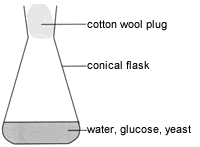 A chemical reaction takes place in which new substances are made.Complete the word equation for this reaction:Glucose  ethanol + carbon dioxideComplete the symbol equation for the reaction.C6H12O6(aq)  2C2H5OH(aq) + 2CO2(g)What is the name given to the type of reaction taking place?Answer: Fermentation.Explain why yeast is used in the experiment.Answer: Yeast contains an enzyme that makes the fermentation happen at a faster rate.Janice and Matt then add the mixture from the conical flask to the round-bottom flask in a different experiment. 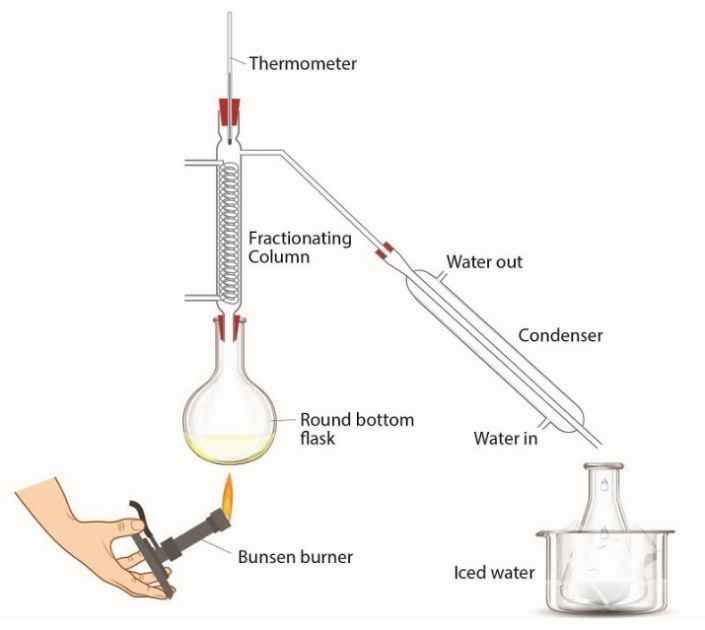 Why is this new experiment needed?Answer: To separate the ethanol from the aqueous 	solution.Explain how this experiment works.Answer: Ethanol has a lower boiling point than water, so is able to form a vapour that can be removed and condensed.What is the name of this technique or experiment?Answer: Fractional distillation.Give two uses of alcohols.Answer: Solvent, fuel.Ravi carries out an experiment with a mixture of ethanol dissolved in water.He leaves the ethanol open to the air for two weeks.He notices that a very slow chemical reaction takes place.He removes a few drops of his new mixture and adds some universal indicator solution.He notices that the indicator turns orange.What type of substance has formed?Answer: A weak acid.What is the name of the new organic product formed?Answer: Ethanoic acid.State the name of the chemical substance that reacts with ethanol in this reaction.Answer: Oxygen, from the air (in the presence of certain bacteria).What type of reaction has taken place?Answer: Oxidation.Ravi knows that a different chemical substance could be added to ethanol to make the same product, but a lot faster.State the name of this substance.Answer: Acidified potassium manganate(VII) [OCR] or acidified potassium or sodium dichromate(VI) [AQA].Complete the chemical equation that shows the reaction taking place:C2H5OH  + 2[O]  CH3COOH + H2OComplete the diagram to show the structure of the new organic product made.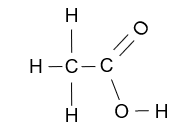 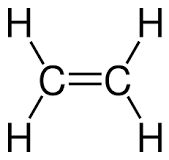 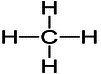 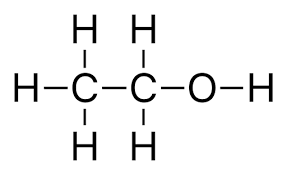 Answer: Alkene: ethene.Answer: Alkane: methane.Answer: Alcohol: ethanol.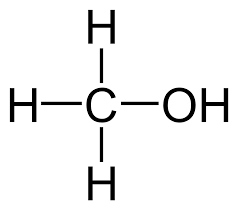 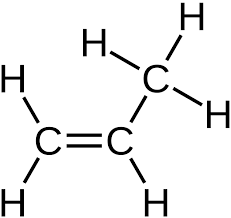 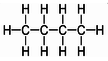 Answer: Alcohol: methanol.Answer: Alkene: propene.Answer: Alkane: butane.